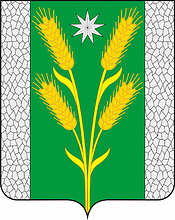 АДМИНИСТРАЦИЯ БЕЗВОДНОГО СЕЛЬСКОГО ПОСЕЛЕНИЯКУРГАНИНСКОГО РАЙОНАРАСПОРЯЖЕНИЕот 02.04.2019									№ 22-рпос. СтепнойОб утверждении Плана проведения мероприятий ведомственного контроля в сфере закупок товаров, работ, услуг для обеспечения муниципальных нужд в отношении подведомственных администрации Безводного сельского поселения заказчиков на 2019 годВ целях реализации статьи 100 Федерального закона от 5 апреля 2013 года № 44-ФЗ «О контрактной системе в сфере закупок товаров, работ, услуг для обеспечения государственных и муниципальных нужд», в соответствии с постановлением администрации Безводного сельского поселения Курганинского района от 27 мая 2015 года № 81 «Об утверждении Регламента проведения администрацией Безводного сельского поселения Курганинского района ведомственного контроля за соблюдением законодательства Российской Федерации и иных нормативных правовых актов о контрактной системе в сфере закупок товаров, работ, услуг для обеспечения муниципальных нужд в отношении подведомственных ей заказчиков»:1. Утвердить План проведения мероприятий ведомственного контроля в сфере закупок товаров, работ, услуг для обеспечения муниципальных нужд в отношении подведомственных администрации Безводного сельского поселения Курганинского района заказчиков на 2019 год (прилагается).2. Разместить настоящее распоряжение на официальном сайте администрации Безводного сельского поселения в информационно-телекоммуникационной сети «Интернет».3. Контроль за выполнением настоящего распоряжения оставляю за собой.4. Распоряжение вступает в силу со дня его подписания.Глава Безводного сельского поселенияКурганинского района							Н.Н. БарышниковаПРИЛОЖЕНИЕУТВЕРЖДЁНраспоряжением администрации Безводного сельского поселенияКурганинского районаот 02.04.2019 № 22-рПЛАНпроведения мероприятий ведомственного контроля в сфере закупок товаров, работ, услуг для обеспечения муниципальных нужд в отношении подведомственных администрации Безводного сельского поселения Курганинского района заказчиков на 2019 годЗаместитель главыБезводного сельского поселенияКурганинского района								И.В. Черных№п/пНаименование, ИНН, адрес юридического лица (заказчика)Вид проверки (выездная, документарная)Сроки проведения проверкиПроверяемый период123451Муниципальное казенное учреждение «Централизованная бухгалтерия Безводного сельского поселения»,ИНН 2339020980,352411, Краснодарский край, Курганинский район,            пос.Степной, ул.Мира, 34.документарнаясентябрь2019 года2018 год2Муниципальное казенное учреждение культуры «Безводный культурно-досуговый центр»,ИНН 2339015532,352411, Краснодарский край, Курганинский район,            пос.Степной, ул.Мира, 34.документарнаяиюль2019 года I - II квартал 2019 года